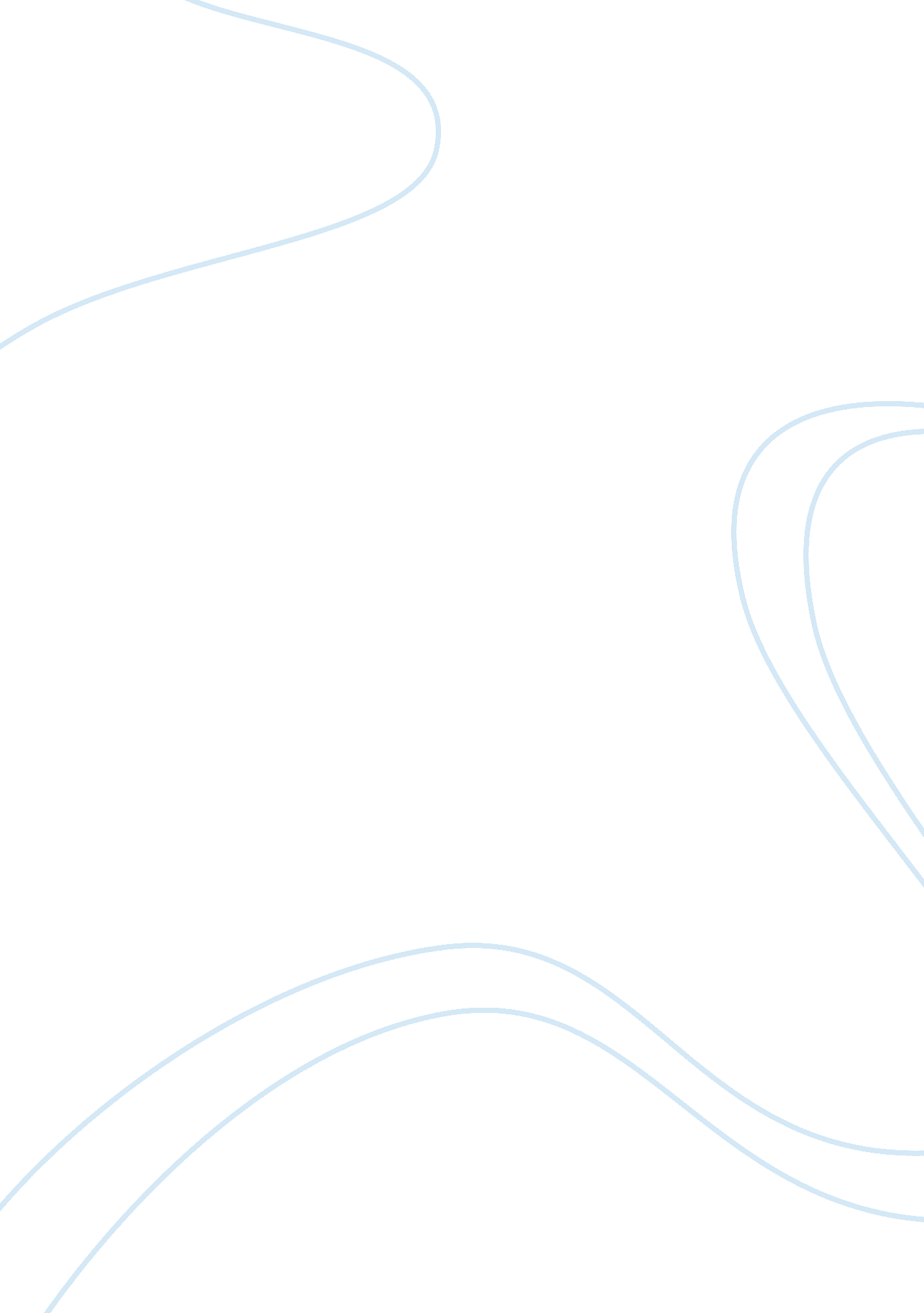 Why maelisa essay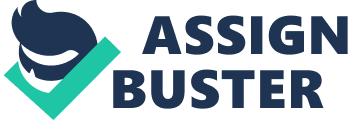 WHY MAELISA MAELISA is based on a 32-bit client/server architecture that runs on Windows operating system. MAELISA is a proven software. Libraries with small & huge collections are using it. MAELISA is customizable and upgraded continuously to meet the technological advances in the field of data storage, retrieval, user interaction and communications. MAELISA is user friendly, menu driven, and highly interactive software. Library assistant can easily operate the system even without prior knowledge in cataloging, circulation etc. Its powerful user interface feature like drag-drop makes its user feel very comfortable. The accompanying off/on-site training and reference manuals ensure smooth transition from the current computerized or manual system to MAELISA. The committed after sales support assures the success of the library computerization. Our company is working to keep the expense of automation as practical as possible. The modular design and implementation allows you to pick and choose MAELISA’s components to suit your automation priorities and budget provisions. MAELISA is compliant with standards, including emerging standards. Our company acknowledges the importance of standards like AACR2, MARC and Z39. 50, the emerging standard for communication between systems. It is an integrated system consisting of the following ideal library operations: * Acquisition * Cataloging * Circulation * Serials Management * OPAC * WEB OPAC It is designed to ensure power, speed, efficiency and stability to the entire system, assuring you of a faster and efficient service to your library clients. Each module has various functionalities to offer (as enumerated below) which can help you enhance library processes and could help you later on in making policies for the improvement of your library. SYSTEM HIGHLIGHTS MAELISA is really worth the investment! The things that you are looking for that you can’t find in other library software are found here! Aside from its efficiency and various functionalities, here are the other things that the software can also offer you * Provides Security for your database Search and copy records from other library databases around the world using the Z39. 50 protocol. * Has a Powerful Report Generation System * Be able to attach Image and Multimedia files in Cataloging Module which can be viewed later on in the OPAC. * Produce all set of cards – Shelf list Card, Subject Card, Title Card. * The System is Customizable. Cataloging * User-friendly data entry screens. * Be able to catalog all types of materials in whatever format (books, serials, computer files, etc. * Attach image and multimedia files. * Easy indexing and abstracting of materials. Automatic conversion of data into MARC. * Import and Export MARC records. * Integrated with Acquisition, Circulation, and the OPAC. * Copy records from LC website and other libraries through Z39. 50. * Provides Graphical Statistics. * Has a powerful Report Generator System where you can create and design reports specific for your library. * Automatic checking of errors in MARC. * Send records via e-mail. * Alter and delete records in a click. * Has an ‘ Advanced Search’ feature. * Uses search logic to narrow down a search. * Tags are customizable. Print all set of cards (shelf list, subject, title) and also labels such as barcode, spine and pocket labels, inventories, etc. * Submit messages to the OPAC for the library patrons. * Has an On-line Cutter Sanborn. Circulation * It works in conjunction with Acquisition, Cataloging, OPAC * Determines uncataloged items before withdrawing it from the library * Be able to add, delete and edit user information * Has a user-defined circulation calendar * Efficient patron transaction management * Set borrowing limits for any user group. * Password protected Easy monitoring of check-in/check-out and renewals * Review patron and loan circulation history * Extensive circulation reports * Produce graphical statistics Acquisition * Order processing – allows the user to place, retain or cancel any given material ordered * Copy records from other libraries through the Z39. 50 * Import MARC records * Checks for duplicate copies in your collection * Create a directory of library suppliers and place information such as company name, contact person, telephone and fax numbers, email address * Can be configured to meet specific library needs Integrated in Cataloging, Circulation, and OPAC modules * Has an Automated Budget Control feature * Has a list of requested materials * Delete items by batch Easy check in of ordered materials * Easy monitoring of items for claims * Generate all acquisition report, etc. Serials & Management * Create a storage of all frequencies, currencies, and suppliers * Generate prediction for future issues based on frequency and subscription duration supplied * Easy monitoring of checked in issues Easy monitoring of renewed and ceased subscriptions Integrated with the Catalog and OPAC modules * Easy monitoring of missing and lost issues * Be able to Index articles * Track who has a given a copy of a subscription using the Route feature * Provide Binding information OPAC * Limits search by format (any, books, maps, computer files, etc. ) * Limits search by field (any, by title, author, subject, etc. ) * Uses Boolean operators (AND, OR, NOT, etc. ) * Sort search results by Call Number, Title, Author, Publisher and by Copyright * Supports keyword searching Search articles separately from the other collection * Print and e-mail selected searches * View image and multimedia attachments * View complete bibliographic information including the location and status (On Loan, On Shelf, On Process) of the searched material * Request books and other library materials not yet available on-line * Using their own accounts, patrons can – Check borrow and return transactions – Reserve and renew items * Has an online message board (Bulletin) WEBOPAC This is the web application version of OPAC. 